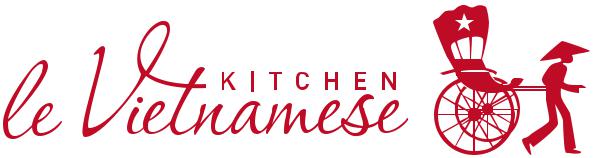 LUNCH SPECIAL  Some of the best parts of Vietnamese food. We hope you enjoyPORK SLIDERS  16      GAsian Style Pulled Pork on 2 mini Buns, mayo, pickle, herbsBANH MI  17      GVietnamese baguette filled with Pate, mayo, pickle, herbs Option of Pork/ Chicken/ BeefLE VIET FRIED RICE   22Prawns, Kimchi, Onion, Eggs, Crispy ShallotLEMONGRASS CHICKEN ON RICE   23Pickle, herbs, steamed jasmine riceMARINATED BEEF ON RICE NOODLE  23Stir fried marinated waygu, crispy shallot, herbs, nuoc chamSOUP PHO  21Vietnamese Traditional Soup, Option of Beef or ChickenAvailable from 11.30am – 4pm Monday to SundayG: Contains GlutenPlease let your servers know if you have any food allergies and we will do our best to accommodate